Приложение 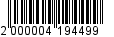 УТВЕРЖДЕНпостановлениемадминистрации от ______________ № ________АДМИНИСТРАТИВНЫЙ РЕГЛАМЕНТ«Предоставление права на размещение нестационарного торгового объекта на территории муниципального образования «Город Всеволожск» Всеволожского муниципального района Ленинградской области» г. Всеволожск2018 г.I. Общие положения1.1.	Наименование муниципальной услуги: «Предоставление права на размещение нестационарного торгового объекта (далее – НТО) на территории муниципального образования «Город Всеволожск» Всеволожского муниципального района Ленинградской области» (далее – муниципальная услуга).1.2.	Наименование органа местного самоуправления, предоставляющего муниципальную услугу, и его структурного подразделения, ответственного за предоставление муниципальной услуги.Муниципальную услугу предоставляет администрация муниципального образования «Всеволожский муниципальный район» Ленинградской области (далее – Администрация)1.3. Структурным подразделением, ответственными за предоставление муниципальной услуги, является отдел развития сельскохозяйственного производства, малого и среднего предпринимательства управления экономики администрации муниципального образования «Всеволожский муниципальный район» Ленинградской области (далее – Отдел).1.4. Места нахождения, справочные телефоны, адреса электронной почты, график работы, часы приема корреспонденции и справочные телефоны Администрации для получения информации, связанной с предоставлением муниципальной услуги приведены в Приложении № 1 к настоящему административному регламенту.1.5. Муниципальная услуга может быть предоставлена при обращении
в многофункциональный центр предоставления государственных 
и муниципальных услуг (далее - МФЦ). Заявители представляют документы путем личной подачи документов.Информация о местах нахождения и графике работы, справочных телефонах и адресах электронной почты МФЦ приведена в Приложении № 2.1.6.	Муниципальная услуга может быть предоставлена в электронном виде через функционал электронной приёмной на Портале государственных
и муниципальных услуг (функций) Ленинградской области (далее – ПГУ ЛО). Предоставление муниципальной услуги в электронной форме 
и информирование о ходе и результате предоставления муниципальной услуги через ПГУ ЛО осуществляется с момента технической реализации муниципальной услуги на ПГУ ЛО.1.7. Адрес портала государственных и муниципальных услуг (функций) Ленинградской области и официальных сайтов органов исполнительной власти Ленинградской области в сети Интернет.Электронный адрес Портала государственных и муниципальных услуг (функций) Ленинградской области (далее – ПГУ ЛО): http://gu.lenobl.ru/;Электронный адрес Единого портала государственных и муниципальных услуг (функций) в сети Интернет (далее – ЕПГУ): http://www.gosuslugi.ru/.Электронный адрес официального сайта Администрации Ленинградской области http://www.lenobl.ru/;Электронный адрес официального сайта администрации МО: www.vsevreg.ru.1.8. Информирование о порядке предоставления муниципальной услуги осуществляется при личном контакте специалистов с заявителями, с использованием почты, средств телефонной связи, электронной почты и размещается на портале.Информация о порядке предоставления муниципальной услуги предоставляется:-	по телефону специалистами Отдела;-	на Интернет-сайте МО: www.vsevreg.ru;-	на Портале государственных и муниципальных (функций) Ленинградской области: http://www.gu.lenobl.ru;-	при обращении в МФЦ.Письменные обращения заинтересованных лиц, поступившие почтовой корреспонденцией, по адресу: 188640, Колтушское шоссе, д. 138, 
г. Всеволожск, Ленинградская область (адрес отдела: Ленинградская область, г. Всеволожск, Всеволожский пр., д.72), а также в электронном виде 
на электронный адрес администрации www.vsevreg.ru, рассматриваются специалистом Отдела.1.9.	Порядок получения заявителями информации по вопросам предоставления муниципальной услуги.1.9.1. Информирование о предоставлении муниципальной услуги осуществляется в устной, письменной и электронной форме.Информацию по вопросам предоставления муниципальной услуги, 
в том числе о ходе ее предоставления, заявитель получает:- по телефону;- почтовой связью;- по электронной почте путем направления запроса по адресу электронной почты, указанному в пункте 1.4 настоящего административного регламента, в том числе с приложением необходимых документов;- при личном обращении;- на официальном сайте Администрации;- на Портале государственных и муниципальных услуг (функций) Ленинградской области (далее – ПГУ ЛО);- при обращении в МФЦ.1.9.2. При ответах на телефонные звонки специалист, должностное лицо Отдела, подробно в вежливой форме информируют заявителя. Ответ 
на телефонный звонок должен начинаться с информации о наименовании Отдела. Время консультирования по телефону не должно превышать 15 минут. В случае если специалист, должностное лицо Отдела не может самостоятельно ответить на поставленные вопросы, заявителю сообщается номер телефона, по которому можно получить необходимую информацию.1.9.3. Почтовой связью ответ направляется в адрес заявителя в течение 5 рабочих дней со дня регистрации запроса в Отделе. По электронной почте ответ направляется в адрес заявителя в течение 5 рабочих дней со дня регистрации запроса в Отделе.1.9.4. Приём заявителей в Отделе осуществляется: - начальником Отдела;- специалистами Отдела.Время консультирования при личном обращении не должно превышать 15 минут.1.9.5. Информация о местонахождении, контактных телефонах, адресе электронной почты, режиме работы Отдела приведены в Приложении № 1
к настоящему административному регламенту, а также размещается:- в разделе Отдела на официальном сайте Администрации;- на Портале государственных и муниципальных услуг (функций) Ленинградской области (далее – ПГУ ЛО);- на информационных стендах по месту нахождения Отдела;- в МФЦ.1.9.6. Формы запросов и образцы их заполнения размещаются:-	в электронном виде в разделе Отдела на официальном сайте Администрации Ленинградской области, на портале государственных 
и муниципальных услуг (функций) Ленинградской области;-	на бумажных носителях, на информационных стендах по месту нахождения Отдела;-	в МФЦ.1.9.7. Оперативная информация об изменении порядка предоставления муниципальной услуги предоставляется по телефонам в Отделе и Администрации 
и размещается:- в разделе Отдела на официальном сайте Администрации;- на информационных стендах по месту нахождения Отдела;- в МФЦ.1.10. В качестве заявителей на предоставление муниципальной услуги выступают юридические лица, индивидуальные предприниматели, крестьянские (фермерские) хозяйства (далее – хозяйствующие субъекты).1.11. Муниципальная услуга предоставляется в случае, если речь идет 
о размещении НТО согласно утвержденной представительным органом местного самоуправления Схеме размещения НТО. В случае если испрашиваемое место размещения НТО не включено в Схему размещения НТО, данная услуга предоставляется после соблюдения процедуры включения испрашиваемого места размещения НТО в Схему в установленном законом порядке.1.12. Муниципальная услуга предоставляется в случае, если заявитель обладает правом на размещение НТО без проведения аукциона.1.13.	Размещение НТО по результатам проведения аукциона регламентированы иными нормативными правовыми актами. II. Стандарт предоставления муниципальной услуги2.1.	Наименование муниципальной услуги: «Предоставление права 
на размещение НТО на территории муниципального образования «Город Всеволожск» Всеволожского муниципального района Ленинградской области»(далее – муниципальная услуга).Краткое наименование муниципальной услуги: «Предоставление права на размещение НТО».2.2.	Наименование органа местного самоуправления, предоставляющего муниципальную услугу, и его структурного подразделения, ответственного за предоставление муниципальной услуги.Муниципальную услугу предоставляет Администрация. Структурным подразделением, ответственным за предоставление муниципальной услуги, является Отдел Администрации. 2.3. Результатом предоставления муниципальной услуги является:-	договор на размещение НТО на территории МО «Город Всеволожск» без проведения аукциона, с заявителем, путем оформления письменного предложения о заключении договора; -	отказ в предоставлении муниципальной услуги.В случае принятия решения об отказе в предоставлении муниципальной услуги заявителю направляется уведомление об отказе 
в предоставлении права на размещение НТО, оформленное на бумажном или электронном носителе, в зависимости от волеизъявления заявителя, по форме согласно Приложению № 3 к Административному регламенту.Способы передачи результата предоставления муниципальной услуги заявителю:-	решение, оформленное в виде письменного предложения заключить договор на размещение НТО, направляется заявителю заказным письмом с уведомлением, либо вручается лично в течение 3 рабочих дней с даты принятия решения, или направляется в электронной форме на электронную почту заявителя;-	письмо об отказе в предоставлении муниципальной услуги 
с обоснованием причин отказа, направляется заявителю заказным письмом с уведомлением либо вручается лично, или электронным способом в течение 3 рабочих дней с даты принятия решения об отказе в размещении НТО.Отдел при поступлении документов от заявителя посредством ПГУ по требованию заявителя направляет результат предоставления услуги 
в форме электронного документа, подписанного квалифицированной электронной подписью должностного лица, принявшего решение (в этом случае заявитель при подаче запроса на предоставление услуги отмечает 
в соответствующем поле такую необходимость).2.4. Срок предоставления муниципальной услуги:Срок рассмотрения заявления о предоставлении права на размещение НТО составляет не более 30 календарных дней с момента регистрации 
в Отделе заявления о предоставлении права на размещение НТО;Срок выдачи заявителю результата услуги определяется Отделом 
в пределах срока предоставления муниципальной услуги.2.5.	Правовыми основаниями для предоставления муниципальной услуги являются:- Конституция Российской Федерации от 12.12.1993г.;-	Федеральный закон от 27.07.2010 № 210-ФЗ «Об организации предоставления государственных и муниципальных услуг»;-	Федеральный закон от 06.10.2003 № 131-ФЗ «Об общих принципах организации местного самоуправления в Российской Федерации»;-	Федеральный закон от 6 апреля 2011 г. № 63-ФЗ «Об электронной подписи»;-	Федеральный закон от 27.07.2006 № 152-ФЗ «О персональных данных»;-	Федеральный закон от 2 мая 2006 года № 59-ФЗ «О порядке рассмотрения обращений граждан Российской Федерации»;-	Федеральный закон от 28.12.2009 № 381 «Об основах государственного регулирования торговой деятельности в Российской Федерации»;-	Постановление Правительства Российской Федерации от 29.09.2010 № 772 «Об утверждении правил включения нестационарных торговых объектов, расположенных на земельных участках, в зданиях, строениях 
и сооружениях, находящихся в государственной собственности, в схему размещения нестационарных торговых объектов»;- Приказ Министерства связи и массовых коммуникаций Российской Федерации от 13.04.2012 №107 «Об утверждении Положения о федеральной государственной информационной системе «Единая система идентификации и аутентификации в инфраструктуре, обеспечивающей информационно-технологическое взаимодействие информационных систем, используемых для предоставления государственных и муниципальных услуг в электронной форме»;- Соглашение № 86/1.0-11 от 29.08.2017г. о передаче осуществления части полномочий по решению вопросов местного значения МО «Город Всеволожск» Всеволожского муниципального района Ленинградской области; Соглашение на иной период;- Решение Совета Депутатов МО «Город Всеволожск» от 28.11.2017г. № 86 «Об утверждении Правил размещения нестационарных торговых объектов на территории муниципального образования «Город Всеволожск» Всеволожского муниципального района Ленинградской области»;-	Постановление Администрации № 3414 от 20.12.2017 «Об утверждении Положения о размещении нестационарных торговых объектов на территории МО «Город Всеволожск» Всеволожского муниципального района Ленинградской области (далее- Положение о размещении НТО);2.6. В целях реализации права на размещение НТО хозяйствующий субъект обращается с заявлением о заключении договора на размещение НТО без проведения аукциона (далее – заявление) по форме согласно Приложению № 4 к настоящему регламенту (приложение № 1 к Порядку размещения НТО).2.6.1.	Заявление подает хозяйствующий субъект лично либо через уполномоченных в силу закона представителей или по доверенности, оформленной надлежащим образом (далее – заявитель).Для получения муниципальной услуги заявление подается заявителем 
в Отдел Администрации лично, либо направляется почтой или через МФЦ, либо через ПГУ ЛО.	Форма заявления в электронном виде размещается на ПГУ ЛО. 2.6.2. Заявление должно содержать следующую информацию:- вид НТО;- группа товаров;- ориентировочная площадь НТО;- архитектурный (внешний) облик НТО;- место размещения НТО.2.6.3.	К указанному заявлению прилагаются заверенные копии следующих документов:-	документ, удостоверяющий личность заявителя (представителя заявителя);-	документ, удостоверяющий право (полномочия) представителя хозяйствующего субъекта;-	выписка из ЕГРЮЛ или ЕГРИП (по желанию);-	уведомление о постановке на учет обособленного подразделения
в Инспекции Федеральной налоговой службы по Всеволожскому району Ленинградской области - для хозяйствующих субъектов, планирующих осуществлять деятельность в сфере торговли путем размещения НТО 
на территории МО «Город Всеволожск» более одного месяца;-	документ об отсутствии задолженности перед бюджетами всех уровней и (или) государственными внебюджетными фондами (произвольная форма);- справка о постановке на учет в налоговом органе, с указанием применяемой системы налогообложения по всем заявленным видам деятельности, с указанием адреса осуществления предпринимательской деятельности, отраженных в декларациях за предшествующий текущему году период, а также (при наличии) данные о количестве работников 
у хозяйствующего субъекта (по желанию);- сведения, подтверждающие наличие оснований для заключения договора на размещение НТО без проведения аукциона.Заявитель вправе предоставить дополнительно и иные документы, характеризующие его деятельность в сфере торговли на территории МО «Город Всеволожск».2.7.	Исчерпывающий перечень документов, необходимых в соответствии с законодательными или иными нормативными правовыми актами для предоставления муниципальной услуги, находящихся в распоряжении государственных органов, органов местного самоуправления и подведомственных им организаций (за исключением организаций, оказывающих услуги, необходимые и обязательные для предоставления муниципальной услуги) 
и подлежащих представлению в рамках межведомственного информационного взаимодействия.Отдел в рамках межведомственного информационного взаимодействия для предоставления муниципальной услуги запрашивает следующие документы:выписка из Единого государственного реестра юридических лиц или Единого государственного реестра индивидуальных предпринимателей, (далее - выписка из ЕГРЮЛ/ЕГРИП).2.8.	Основания для приостановления предоставления муниципальной услуги действующим законодательством Российской Федерации и Ленинградской области не предусмотрены.2.9.	Исчерпывающий перечень оснований для отказа в приеме документов, необходимых для предоставления муниципальной услуги:1)	в заявлении не указаны фамилия, имя, отчество (при наличии) лица, обратившегося за предоставлением услуги, либо наименование юридического лица (индивидуального предпринимателя, КФХ); адреса для направления результата услуги;2)	не соответствие заявления требованиям п.2.6.2. настоящего регламента;3)	текст в заявлении не поддается прочтению, содержит исправления;4)	заявление подписано не уполномоченным лицом или на заявлении отсутствует подпись заявителя;5)	документы по п.2.6.3. настоящего регламента предоставлены в виде незаверенных копий.2.10.	Исчерпывающий перечень оснований для отказа в предоставлении муниципальной услуги:1)	заявитель не является хозяйствующим субъектом;2)	заявление подано не уполномоченным лицом;3)	непредставление документов, указанных в пункте2.6.3. настоящего административного регламента4) наличие в предоставленных заявителем документах недостоверных сведений.2.11.Муниципальная услуга предоставляется бесплатно.2.12. Максимальный срок ожидания в очереди при подаче заявления
и в очереди на получение документов, являющихся результатом предоставления муниципальной услуги в Отделе, не должен превышать 15 минут; при получении результата – не более 15 минут; продолжительность приема 
не превышает 30 минут на одного заявителя.2.13.	Срок регистрации запроса заявителя о предоставлении муниципальной услуги.2.13.1	Запрос заявителя о предоставлении муниципальной услуги регистрируется в Отделе в срок не позднее 1 рабочего дня, следующего за днем поступления в Отдел.2.13.2 Регистрация запроса заявителя о предоставлении муниципальной услуги, переданного на бумажном носителе из МФЦ в Отдел, осуществляется в срок не позднее 1 рабочего дня, следующего за днем поступления в Отдел.2.13.3 Регистрация запроса заявителя о предоставлении муниципальной услуги, направленного в форме электронного документа Портала государственных 
и муниципальных услуг (функций) Ленинградской области, при наличии технической возможности, осуществляется в течение 1 рабочего дня с даты получения такого запроса.2.14.	Требования к помещениям, в которых предоставляется муниципальная услуга, к местам ожидания, к местам для заполнения запросов о предоставлении муниципальной услуги, информационным стендам с образцами их заполнения и перечнем документов, необходимых для предоставления муниципальной услуги.2.14.1.	Предоставление муниципальной услуги осуществляется в специально выделенных для этих целей помещениях ОМСУ или в МФЦ.2.14.2. Наличие на территории, прилегающей к зданию, не менее 10 процентов мест (но не менее одного места) для парковки специальных автотранспортных средств инвалидов, которые не должны занимать иные транспортные средства. Инвалиды пользуются местами для парковки специальных транспортных средств бесплатно. На территории, прилегающей к зданию, в которых размещены МФЦ, располагается бесплатная парковка для автомобильного транспорта посетителей, в том числе предусматривающая места для специальных автотранспортных средств инвалидов.2.14.3.	Помещения размещаются преимущественно на нижних, предпочтительнее на первых этажах здания, с предоставлением доступа в помещение инвалидам.2.14.4. Вход в здание (помещение) и выход из него оборудуются, информационными табличками (вывесками), содержащие информацию 
о режиме его работы.2.14.5.	Помещения оборудованы пандусами, позволяющими обеспечить беспрепятственный доступ инвалидов, санитарно-техническими комнатами (доступными для инвалидов).2.14.6. При необходимости инвалиду предоставляется помощник из числа работников ОМСУ (организации, МФЦ) для преодоления барьеров, возникающих при предоставлении муниципальной услуги наравне с другими гражданами.2.14.7. Вход в помещение и места ожидания оборудованы кнопками, 
а также содержат информацию о контактных номерах телефонов для вызова работника, ответственного за сопровождение инвалида.2.14.8. Наличие визуальной, текстовой и мультимедийной информации о порядке предоставления муниципальных услуг, знаков, выполненных рельефно-точечным шрифтом Брайля.2.14.9. Оборудование мест повышенного удобства с дополнительным местом для собаки – поводыря и устройств для передвижения инвалида (костылей, ходунков).2.14.10. Характеристики помещений приема и выдачи документов 
в части объемно-планировочных и конструктивных решений, освещения, пожарной безопасности, инженерного оборудования должны соответствовать требованиям нормативных документов, действующих на территории Российской Федерации.      2.14.11.	Помещения приема и выдачи документов должны предусматривать места для ожидания, информирования и приема заявителей. 2.14.12.	Места ожидания и места для информирования оборудуются стульями, кресельными секциями, скамьями и столами (стойками) для оформления документов с размещением на них бланков документов, необходимых для получения муниципальной услуги, канцелярскими принадлежностями, а также информационные стенды, содержащие актуальную и исчерпывающую информацию, необходимую для получения муниципальной услуги, и информацию о часах приема заявлений.2.14.13.	Места для проведения личного приема заявителей оборудуются столами, стульями, обеспечиваются канцелярскими принадлежностями для написания письменных обращений.2.15. Показатели доступности и качества муниципальной услуги.2.15.1.	Показатели доступности муниципальной услуги (общие, применимые в отношении всех заявителей):1)	равные права и возможности при получении муниципальной услуги для заявителей;2)	транспортная доступность к месту предоставления муниципальной услуги;3)	режим работы Отдела, обеспечивающий возможность подачи заявителем запроса о предоставлении муниципальной услуги в течение рабочего времени;4)	возможность получения полной и достоверной информации 
о муниципальной услуге в Отделе, МФЦ, по телефону, на официальном сайте органа, предоставляющего услугу, посредством ПГУ ЛО;5)	обеспечение для заявителя возможности подать заявление 
о предоставлении муниципальной услуги посредством МФЦ, в форме электронного документа на ПГУ ЛО, а также получить результат;6)	обеспечение для заявителя возможности получения информации 
о ходе и результате предоставления муниципальной услуги с использованием ПГУ ЛО.2.15.2. Показатели доступности муниципальной услуги (специальные, применимые в отношении инвалидов):1)	наличие на территории, прилегающей к зданию, в котором осуществляется предоставление муниципальной услуги, мест для парковки специальных автотранспортных средств инвалидов;2)	обеспечение беспрепятственного доступа инвалидов к помещениям, в которых предоставляется муниципальной услуга;3)	получение для инвалидов в доступной форме информации 
по вопросам предоставления муниципальной услуги, в том числе об оформлении необходимых для получения муниципальной услуги документов, о совершении им других необходимых для получения муниципальной услуги действий, сведений о ходе предоставления муниципальной услуги;4) наличие возможности получения инвалидами помощи (при необходимости) от работников организации для преодоления барьеров, мешающих получению услуг наравне с другими лицами.2.15.3. Показатели качества муниципальной услуги:1)	соблюдение срока предоставления муниципальной услуги;2)	соблюдение требований стандарта предоставления муниципальной услуги;3)	удовлетворенность заявителя профессионализмом должностных лиц Отдела, МФЦ при предоставлении услуги;4)	соблюдение времени ожидания в очереди при подаче запроса 
и получении результата; 5)	осуществление не более одного взаимодействия заявителя 
с должностными лицами Отдела при получении муниципальной услуги;6)	отсутствие жалоб на действия или бездействия должностных лиц Отдела, поданных в установленном порядке.2.16.	Иные требования, в том числе учитывающие особенности предоставления муниципальной услуги в МФЦ и особенности предоставления муниципальной услуги в электронной форме.2.16.1.	Предоставление муниципальной услуги посредством МФЦ осуществляется в подразделениях государственного бюджетного учреждения Ленинградской области «Многофункциональный центр предоставления государственных и муниципальных услуг» (далее – ГБУ ЛО «МФЦ») при наличии вступившего в силу соглашения о взаимодействии между ГБУ ЛО «МФЦ» и Администрацией. Предоставление муниципальной услуги в иных МФЦ осуществляется при наличии вступившего в силу соглашения 
о взаимодействии между ГБУ ЛО «МФЦ» и иным МФЦ.2.16.1.1.	В случае подачи документов в Администрацию посредством МФЦ специалист МФЦ, осуществляющий прием документов, представленных для получения Муниципальной услуги, выполняет следующие действия:а)	определяет предмет обращения;б)	проводит проверку полномочий лица, подающего документы;в)	проводит проверку правильности заполнения запроса;г)	осуществляет сканирование представленных документов, формирует электронное дело, все документы которого связываются единым уникальным идентификационным кодом, позволяющим установить принадлежность документов конкретному заявителю и виду обращения за Муниципальной услугой;д)	заверяет электронное дело своей электронной подписью;е)	направляет копии документов и реестр документов в Администрацию:-	в электронном виде (в составе пакетов электронных дел) в день обращения заявителя в МФЦ;-	на бумажных носителях (в случае необходимости обязательного предоставления оригиналов документов) - в течение 3 рабочих дней со дня обращения заявителя в МФЦ посредством курьерской связи, с составлением описи передаваемых документов, с указанием даты, количества листов, фамилии, должности и подписанные уполномоченным специалистом МФЦ.По окончании приема документов специалист МФЦ выдает заявителю расписку в приеме документов.2.16.1.2. При указании заявителем места получения ответа (результата предоставления Муниципальной услуги) посредством МФЦ должностное лицо Администрации, ответственное за выполнение административной процедуры, направляет необходимые документы (справки, письма, решения и другие документы) в МФЦ для их последующей передачи заявителю:- в электронном виде в течение 1 рабочего (рабочих) дня (дней) со дня принятия решения о предоставлении (отказе в предоставлении) заявителю услуги;- на бумажном носителе - в срок не более 3 дней со дня принятия решения о предоставлении (отказе в предоставлении) заявителю услуги.Указанные в настоящем пункте документы направляются в МФЦ 
не позднее двух рабочих дней до окончания срока предоставления Муниципальной услуги.Специалист МФЦ, ответственный за выдачу документов, полученных от Администрации по результатам рассмотрения представленных заявителем документов, в день их получения от Администрации сообщает заявителю 
о принятом решении по телефону (с записью даты и времени телефонного звонка), а также о возможности получения документов в МФЦ.2.16.2.	Особенности предоставления муниципальной услуги в электронном виде, в том числе предоставления возможности подачи электронных документов на ПГУ ЛО.Предоставление муниципальной услуги в электронном виде осуществляется при технической реализации услуги на ПГУ ЛО.Деятельность ПГУ ЛО по организации предоставления муниципальной услуги осуществляется в соответствии с Федеральным законом от 27.07.2010 № 210-ФЗ «Об организации предоставления государственных и муниципальных услуг», Федеральным законом от 27.07.2006 № 149-ФЗ «Об информации, информационных технологиях и о защите информации», постановлением Правительства Российской Федерации от 25.06.2012 № 634 «О видах электронной подписи, использование которых допускается при обращении 
за получением государственных и муниципальных услуг».2.16.2.1.	Для получения муниципальной услуги через ПГУ ЛО заявителю необходимо предварительно пройти процесс регистрации 
в Единой системе идентификации и аутентификации (далее – ЕСИА). 2.16.2.2. Муниципальная услуга может быть получена через ПГУ ЛО следующими способами: с обязательной личной явкой на прием в Администрацию;без личной явки на прием в Администрацию. 2.16.2.3. Для получения муниципальной услуги без личной явки 
на приём в Администрацию заявителю необходимо предварительно оформить усиленную ЭП для заверения заявления и документов, поданных 
в электронном виде на ПГУ ЛО. 2.16.2.4.	Для подачи заявления через ПГУ ЛО заявитель должен выполнить следующие действия:пройти идентификацию и аутентификацию в ЕСИА;в личном кабинете на ПГУ ЛО заполнить в электронном виде заявление на оказание услуги;в случае, если заявитель выбрал способ оказания услуги с личной явкой на прием в Администрацию - приложить к заявлению электронные документы;в случае, если заявитель выбрал способ оказания услуги без личной явки на прием в Администрацию:-	приложить к заявлению электронные документы, заверенные усиленной ЭП; -	приложить к заявлению электронный документ, заверенный усиленной ЭП нотариуса (в случае, если требуется представление документов, заверенных нотариально);-	заверить заявление усиленной ЭП, если иное не установлено действующим законодательством.направить пакет электронных документов в Администрацию посредством функционала ПГУ ЛО. 2.16.2.5. В результате направления пакета электронных документов, указанных в п. 2.17.2.4. посредством ПГУ ЛО автоматизированной информационной системой межведомственного электронного взаимодействия Ленинградской области (далее – АИС «Межвед ЛО») производится автоматическая регистрация поступившего пакета электронных документов 
и присвоение пакету уникального номера дела. Номер дела доступен заявителю в личном кабинете ПГУ ЛО. 2.16.2.6. При предоставлении муниципальной услуги через ПГУ ЛО, 
в случае если направленные заявителем (уполномоченным лицом) электронное заявление и электронные документы заверены усиленной ЭП, должностное лицо Администрации выполняет следующие действия: формирует пакет документов, поступивший через ПГУ ЛО, и передает должностному лицу Администрации, наделенному в соответствии 
с должностным регламентом функциями по выполнению административной процедуры по приему заявлений и проверке документов, представленных для рассмотрения;после рассмотрения документов и принятия решения о предоставлении муниципальной услуги (отказе в предоставлении) заполняет предусмотренные 
в АИС «Межвед ЛО» формы о принятом решении и переводит дело в архив АИС «Межвед ЛО»;уведомляет заявителя о принятом решении с помощью указанных 
в заявлении средств связи, затем направляет документ способом, указанным в заявлении: почтой, либо выдает его при личном обращении заявителя, либо направляет электронный документ, подписанный усиленной ЭП должностного лица, принявшего решение, в Личный кабинет заявителя.2.16.2.7. При предоставлении муниципальной услуги через ПГУ ЛО, 
в случае если направленные заявителем (уполномоченным лицом) электронное заявление и электронные документы не заверены усиленной ЭП, должностное лицо Администрации выполняет следующие действия:формирует пакет документов, поступивший через ПГУ ЛО, и передает должностному лицу Администрации, наделенному в соответствии 
с должностным регламентом функциями по выполнению административной процедуры по приему заявлений и проверке документов, представленных для рассмотрения;формирует через АИС «Межвед ЛО» приглашение на прием, которое должно содержать следующую информацию: адрес Администрации, 
в которую необходимо обратиться заявителю, дату и время приема, номер очереди, идентификационный номер приглашения и перечень документов, которые необходимо представить на приеме. В АИС «Межвед ЛО» дело переводит в статус «Заявитель приглашен на прием». В случае неявки заявителя на прием в назначенное время заявление 
и документы хранятся в АИС «Межвед ЛО» в течение 30 календарных дней, затем должностное лицо Администрации, наделенное, в соответствии 
с должностным регламентом, функциями по приему заявлений и документов через ПГУ ЛО переводит документы в архив АИС «Межвед ЛО».Заявитель должен явиться на прием в указанное время. В случае, если заявитель явился позже, он обслуживается в порядке живой очереди. 
В любом из случаев должностное лицо Администрации, ведущее прием, отмечает факт явки заявителя в АИС «Межвед ЛО», дело переводит в статус «Прием заявителя окончен».После рассмотрения документов и принятия решения о предоставлении (отказе в предоставлении) муниципальной услуги заполняет предусмотренные 
в АИС «Межвед ЛО» формы о принятом решении и переводит дело в архив АИС «Межвед ЛО».Должностное лицо Администрации уведомляет заявителя о принятом решении с помощью указанных в заявлении средств связи, затем направляет документ способом, указанным в заявлении: в письменном виде почтой, либо выдает его при личном обращении заявителя, либо направляет электронный документ, подписанный усиленной ЭП должностного лица, принявшего решение, в личный кабинет ПГУ.2.16.2.8. В случае поступления всех документов, указанных в пункте 2.6. настоящего административного регламента, и отвечающих требованиям, в форме электронных документов (электронных образов документов), удостоверенных усиленной ЭП, днем обращения за предоставлением муниципальной услуги считается дата регистрации приема документов 
на ПГУ ЛО. В случае, если направленные заявителем (уполномоченным лицом) электронное заявление и документы не заверены усиленной ЭП, днем обращения за предоставлением муниципальной услуги считается дата личной явки заявителя в Администрацию с предоставлением документов, указанных в пункте 2.6. настоящего административного регламента, 
и отсутствия оснований, указанных в пункте 2.10. настоящего Административного регламента.2.16.2.9. Администрация при поступлении документов от заявителя посредством ПГУ по требованию заявителя направляет результат предоставления услуги в форме электронного документа, подписанного усиленной ЭП должностного лица, принявшего решение (в этом случае заявитель при подаче запроса на предоставление услуги отмечает 
в соответствующем поле такую необходимость).III. Информация об услугах, являющихся необходимыми и обязательными 
для предоставления муниципальной услуги3.1.	Получение услуг, которые являются необходимыми и обязательными для предоставления муниципальной услуги, не требуется, за исключением соблюдения процедуры включения НТО в Схему размещения НТО.IV. Состав, последовательность и сроки выполнения административных процедур, требования к порядку их выполнения, в том числе особенности выполнения административных процедур в электронной форме4.1. Предоставление муниципальной услуги включает в себя следующие административные процедуры:-	прием и регистрация заявления и прилагаемых документов;-	рассмотрение заявления, пакета документов и принятие решения;-	вручение (направление) результата оказания муниципальной услуги при личном приеме, по электронной почте, по почте, в МФЦ или через портал ПГУ ЛО.4.2.	Блок-схема последовательности административных процедур приведена в Приложении 5 к Административному регламенту.4.3. Прием и регистрация заявления и документов4.3.1.	Основанием для начала исполнения административной процедуры является поступление заявления и прилагаемых к нему документов в Администрацию (в отдел), в том числе, почтовым отправлением или электронным способом, либо через МФЦ или через ПГУ ЛО.4.3.2. Прием и регистрация заявления и документов осуществляется специалистами Отдела Администрации, а при обращении через МФЦ - специалистами МФЦ.4.3.3. В случае принятия решения об отказе в приеме документов
на предоставление услуги, заявителю разъясняются причины отказа. 4.3.4. Заявление регистрируется специалистом Отдела администрации, уполномоченным осуществлять приём и регистрацию почтовой корреспонденции, либо специалистом МФЦ.4.3.5.	Срок выполнения административной процедуры составляет 1 рабочий день.4.3.6. Результатом выполнения административной процедуры является присвоение входящего номера и даты поступления заявления и документов
в Администрацию и передача его на исполнение специалисту Отдела, ответственному за исполнение муниципальной услуги, либо возврат документов заявителю при наличии оснований для отказа в приеме документов.4.4. Рассмотрение заявления, пакета документов и принятие решения4.4.1.	Юридическим фактом, являющимся основанием для начала выполнения административной процедуры, является регистрация заявления 
и прилагаемых к нему документов, и поступление их к ответственному исполнителю Отдела.4.4.2.	Специалист Отдела осуществляет проверку полноты и достоверности приложенных к заявлению документов, а также наличие либо отсутствие оснований для отказа в предоставлении услуги, предусмотренных настоящим регламентом.4.4.3.	При отсутствии оснований для отказа в предоставлении муниципальной услуги специалист отдела готовит предложение 
о заключении договора на размещение НТО. Результат направляется либо выдается заявителю способом и в сроки, определенные настоящим регламентом.В случае принятия решения об отказе в предоставлении муниципальной услуги специалистом Отдела подготавливается уведомление об отказе
в предоставлении права на размещение НТО, согласно Приложению № 3 Административного регламента.4.4.4.	Срок выполнения административной процедуры составляет 14 рабочих дней.4.5.	Вручение (направление) результата оказания муниципальной услуги.4.5.1. Результат предоставления муниципальной услуги направляется либо выдается Заявителю при личном приеме, по электронной почте, 
по почте заказным письмом с уведомлением, в МФЦ или через портал ПГУ ЛО, в пределах срока предоставления муниципальной услуги.4.5.2.	Ответственным лицом за выполнение административной процедуры является должностное лицо Отдела, ответственное за подготовку и направление (вручение) результата.V. Формы контроля за исполнением Административного регламента5.1. Контроль за полнотой и качеством предоставления муниципальной услуги включает в себя осуществление текущего контроля, проведение плановых и внеплановых проверок.Порядок осуществления текущего контроля за соблюдением 
и исполнением ответственными должностными лицами положений Административного регламента и иных нормативных правовых актов, устанавливающих требования к предоставлению муниципальной услуги, 
а также принятием решений ответственными лицами.5.2. Заместитель главы администрации, курирующий вопросы развития потребительского рынка (далее – Руководитель), начальник управления экономики администрации осуществляют текущий контроль соблюдения последовательности действий, определённых административными процедурами по предоставлению муниципальной услуги, принятием решений и обеспечением сохранности оформленных дел.5.3.	Текущий контроль осуществляется начальником управления экономики путём проведения проверок соблюдения специалистами Отдела настоящего Административного регламента.5.4. Руководитель и специалист Отдела, непосредственно участвующие в предоставлении муниципальной услуги, несут персональную ответственность за соблюдение сроков и порядка приема документов, своевременности направления межведомственных запросов, соответствие результатов рассмотрения заявления требованиям законодательства, принятие мер 
по проверке представленных документов, соблюдение сроков и порядка предоставления муниципальной услуги, соблюдение сроков и порядка подготовки отказа в предоставлении муниципальной услуги, соблюдение сроков и порядка выдачи разрешений, вручения (направления) уведомлений. Персональная ответственность закрепляется в должностных регламентах 
в соответствии с требованиями законодательства.Указанные должностные лица несут ответственность за:нарушение сроков регистрации запросов заявителя о предоставлении муниципальной услуги;нарушение сроков предоставления муниципальной услуги;направление необоснованных межведомственных запросов;нарушение сроков подготовки межведомственных запросов;за неисполнение или ненадлежащее исполнение административных процедур при предоставлении муниципальной услуги;за действия (бездействие), влекущие нарушение прав и законных интересов заявителей,в иных случаях, предусмотренных законодательством.5.5. Контроль за полнотой и качеством предоставления муниципальной услуги включает в себя проведение проверок с целью выявления 
и устранения нарушений прав заявителей, рассмотрение, принятие решений и подготовку ответов на обращения заявителей, содержащих жалобы 
на решения, действия (бездействие) должностных лиц Отдела.Порядок и периодичность осуществления плановых и внеплановых проверок полноты и качества предоставления государственной услуги.5.6. Проверки могут быть плановыми и внеплановыми (проводиться 
по конкретному обращению заявителя). О проведении проверки издаётся распоряжение главы Администрации.Плановые проверки предоставления муниципальной услуги проводятся в соответствии с планом проведения проверок, утвержденным главой Администрации.При проверке могут рассматриваться все вопросы, связанные
с предоставлением муниципальной услуги (комплексные проверки), или отдельный вопрос, связанный с предоставлением муниципальной услуги (тематические проверки). Руководитель Отдела по мере поступления заявлений осуществляет выборочные проверки сформированных дел на предмет соблюдения сроков рассмотрения заявлений и прилагаемых к ним документов, сроков вручения (направления) результата услуги, а также внеплановые проверки в случае поступления обращений физических, юридических лиц и индивидуальных предпринимателей, обращений органов государственной власти, органов местного самоуправления, их должностных лиц, а также в целях проверки устранения нарушений, выявленных в ходе проведенной проверки, вне утвержденного плана проведения проверок. Указанные обращения подлежат регистрации в день их поступления в системе электронного документооборота 
и делопроизводства Администрации. По результатам рассмотрения обращений дается письменный ответ.По результатам проведения проверки составляется акт, в котором должны быть указаны документально подтвержденные факты нарушений, выявленные в ходе проверки, или отсутствие таковых, а также выводы, содержащие оценку полноты и качества предоставления муниципальной услуги и предложения по устранению выявленных при проверке нарушений. При проведении внеплановой проверки в акте отражаются результаты проверки фактов, изложенных в обращении, а также выводы и предложения по устранению выявленных при проверке нарушений.5.7. Порядок и формы контроля за предоставлением муниципальной услуги со стороны граждан, их объединений и организаций.Контроль со стороны граждан, их объединений и организаций осуществляется в отношении Отдела, ответственного за предоставление услуги, путем направления письменных обращений, в том числе, электронным способом. Предложения и замечания граждан, их объединений и организаций могут быть даны также на личном приёме у руководителя Отдела.5.8.Должностные лица, виновные в неисполнении или ненадлежащем исполнении требований настоящего Административного регламента, привлекаются к ответственности в порядке, установленном действующим законодательством РФ.5.9. Контроль соблюдения специалистами МФЦ последовательности действий, определённых административными процедурами, осуществляется директором МФЦ.Контроль соблюдения требований настоящего Административного регламента в части, касающейся участия МФЦ в предоставлении муниципальной услуги, осуществляется Комитетом экономического развития и инвестиционной деятельности Ленинградской области.VI. Досудебный (внесудебный) порядок обжалования решенийи действий (бездействия) органа, предоставляющегомуниципальную услугу, а также должностных лиц,муниципальных служащихПраво заявителей на досудебное (внесудебное) обжалование решений 
и действий (бездействия), принятых (осуществляемых) в ходе предоставления муниципальной услуги6.1.	Заявители имеют право на досудебное (внесудебное) обжалование решений и действий (бездействия), принятых (осуществляемых) Отделом, должностными лицами Отдела, в ходе предоставления муниципальной услуги. Досудебный (внесудебный) порядок обжалования не исключает возможности обжалования решений и действий (бездействия), принятых (осуществляемых) в ходе предоставления муниципальной услуги, в судебном порядке. Досудебный (внесудебный) порядок обжалования не является для заявителя обязательным.6.2.Заявитель может обратиться с жалобой в следующих случаях:1)	нарушение срока регистрации заявления о предоставлении муниципальной услуги;2)	нарушение срока предоставления муниципальной услуги;3)	требование у заявителя документов, не предусмотренных нормативными правовыми актами Российской Федерации, нормативными правовыми актами Ленинградской области для предоставления муниципальной услуги;4)	отказ в приёме документов у заявителя, предоставление которых предусмотрено нормативными правовыми актами Российской Федерации, нормативными правовыми актами Ленинградской области, для предоставления муниципальной услуги;5)	отказ в предоставлении муниципальной услуги, если основания отказа не предусмотрены федеральными законами и принятыми 
в соответствии с ними иными нормативными правовыми актами Российской Федерации, нормативными правовыми актами Ленинградской области;6)	требование у заявителя при предоставлении муниципальной услуги платы, не предусмотренной нормативными правовыми актами Российской Федерации, нормативными правовыми актами Ленинградской области;7)	отказ в исправлении допущенных опечаток и ошибок в выданных 
в результате предоставления муниципальной услуги документах либо нарушение установленного срока таких исправлений.Предмет досудебного (внесудебного) обжалования6.3.	Предметом досудебного (внесудебного) обжалования являются решение, действие (бездействие) Отдела, должностных лиц Отдела, муниципальных служащих, ответственных за предоставление муниципальной услуги.Органы местного самоуправления и должностные лица, которым может быть адресована жалоба в досудебном (внесудебном) порядке6.4. Жалоба может быть направлена по почте, с использованием информационно-телекоммуникационной сети «Интернет», официального сайта органа, предоставляющего муниципальную услугу, единого портала государственных и муниципальных услуг либо регионального портала государственных и муниципальных услуг, а также может быть принята при личном приеме заявителя (Приложение 6 к настоящему регламенту).Жалобы на решения, принятые руководителем органа, предоставляющего муниципальную услугу, подаются в вышестоящий орган (при его наличии) либо в случае его отсутствия рассматриваются непосредственно руководителем органа, предоставляющего муниципальную услугу, в соответствии с пунктом 1 статьи 11.2 Федерального закона от 27 июля 2010 г. № 210-ФЗ 
«Об организации предоставления государственных и муниципальных услуг».Жалоба может быть подана заявителем через МФЦ. При поступлении жалобы МФЦ обеспечивает ее передачу в уполномоченный орган в порядке и сроки, которые установлены соглашением о взаимодействии, но не позднее следующего рабочего дня со дня поступления жалобы.Основания для начала процедуры досудебного (внесудебного) обжалования6.5.	Основанием для начала процедуры досудебного (внесудебного) обжалования является подача заявителем жалобы в соответствии 
с требованиями части 5 статьи 11.2 Федерального закона от 27 июля 2010 года № 210-ФЗ «Об организации предоставления государственных 
и муниципальных услуг». В письменной жалобе в обязательном порядке указывается:- наименование органа, предоставляющего муниципальную услугу, должностного лица органа, предоставляющего муниципальную услугу, либо муниципального служащего, решения и действия (бездействие) которых обжалуются;- фамилию, имя, отчество (последнее - при наличии), сведения о месте нахождения заявителя - юридического лица, а также номер (номера) контактного телефона, адрес (адреса) электронной почты (при наличии) 
и почтовый адрес, по которым должен быть направлен ответ заявителю;- сведения об обжалуемых решениях и действиях (бездействии) органа, предоставляющего муниципальную услугу, должностного лица органа, предоставляющего муниципальную услугу, либо муниципального служащего;- доводы, на основании которых заявитель не согласен с решением
и действием (бездействием) органа, предоставляющего муниципальную услугу, должностного лица органа, предоставляющего муниципальную услугу, либо муниципального служащего. Заявителем могут быть представлены документы (при наличии), подтверждающие доводы заявителя, либо их копии.Права заявителей на получение информации и документов, необходимых
для составления и обоснования жалобы6.6. Заявитель имеет право на получение информации и документов, необходимых для составления и обоснования жалобы, в случаях, установленных статьей 11.1 Федерального закона № 210-ФЗ, при условии, что это не затрагивает права, свободы и законные интересы других лиц, 
и, если указанные информация и документы не содержат сведений, составляющих государственную или иную охраняемую законом тайну.Сроки рассмотрения жалобы6.7. Жалоба подлежит рассмотрению должностным лицом, наделенным полномочиями по рассмотрению жалоб, в течение 15 рабочих дней со дня
ее регистрации, а в случае обжалования отказа Отдела, должностного лица Отделав приёме документов у заявителя либо в исправлении допущенных опечаток и ошибок или в случае обжалования нарушения установленного срока таких исправлений - в течение пяти рабочих дней со дня ее регистрации.Жалоба на решение, принятое Руководителем Отдела, рассматривается
в течение 15 рабочих дней со дня ее регистрации.6.8. Исчерпывающий перечень случаев, в которых ответ на жалобу
не даётся Жалоба, не соответствующая требованиям главы 2.1. Федерального закона № 210-ФЗ рассматривается в порядке, предусмотренном Федеральным законом от 2 мая 2006 года № 59-ФЗ «О порядке рассмотрения обращений граждан Российской Федерации».Результат досудебного (внесудебного) обжалования применительно 
к каждой процедуре либо инстанции обжалования6.9.	По результатам рассмотрения жалобы орган (организация), предоставляющий муниципальную услугу, принимает одно из следующих решений:1)	удовлетворяет жалобу, в том числе в форме отмены принятого решения, исправления допущенных органом (организацией), предоставляющим муниципальную услугу, опечаток и ошибок в выданных в результате предоставления муниципальной услуги документах, возврата заявителю денежных средств, взимание которых не предусмотрено нормативными правовыми актами Российской Федерации, нормативными правовыми актами Ленинградской области, а также в иных формах;2)	отказывает в удовлетворении жалобы.6.10.	В случае установления в ходе или по результатам рассмотрения жалобы признаков состава административного правонарушения или преступления должностное лицо, наделенное полномочиями по рассмотрению жалоб, незамедлительно направляет имеющиеся материалы в органы прокуратуры.6.11.	Не позднее дня, следующего за днем принятия решения, указанного в п. 6.9, заявителю в письменной форме и по желанию заявителя 
в электронной форме направляется мотивированный ответ о результатах рассмотрения жалобы.Приложение № 1к Административному регламентуИнформация о местах нахождения и графике работы, 
справочных телефонах и адресах администрации 
МО «Всеволожский муниципальный район» ЛОМестонахождение: Ленинградская область, г. Всеволожск, ул. Колтушское шоссе, д.138;Телефон Администрации: 8-813-70 24-477;Факс: 8-813-70 23-186;Адрес электронной почты Администрации: org@vsevreg.ruГрафик работы Администрации:Часы приема корреспонденции:	Продолжительность рабочего дня, непосредственно предшествующего нерабочему праздничному дню, уменьшается на один час.2. Информация о местах нахождения и графике работы отдела развития сельскохозяйственного производства, малого 
и среднего предпринимательства управления экономики администрации муниципального образования «Всеволожский муниципальный район» Ленинградской областиАдрес: Ленинградская область, г. Всеволожск, Всеволожский пр., д. 72Телефон: 8-813-70-24-725, 8-813-70-23-523График работы Приложение № 2к Административному регламентуИнформация о местах нахождения, справочных телефонах и адресах электронной почты МФЦТелефон единой справочной службы ГБУ ЛО «МФЦ»: 8 (800) 301-47-47 (на территории России звонок бесплатный), адрес электронной почты: info@mfc47.ru.В режиме работы возможны изменения. Актуальную информацию 
о местах нахождения, справочных телефонах и режимах работы филиалов МФЦ можно получить на сайте МФЦ Ленинградской области www.mfc47.ruПриложение 3к Административному регламенту(Форма)Администрация муниципального образования ___________________________________________________________________________________________________Адрес администрации муниципального образования: _____________________________________________________________________________________________ИНН ______________ КПП _______________ Время работы ___________________Уведомление об отказе в предоставлении права на размещение нестационарного торгового объекта на территории МО «Город Всеволожск» Ленинградской областиНаименование юридического лица (индивидуального предпринимателя)___________ ИНН _______________________________________________________________________Адрес юридического лица (индивидуального предпринимателя): ________________На основании ___________________________________________________________ (наименование, дата и номер правового акта)Вам отказано в предоставлении права на размещение нестационарного торгового объекта на территории МО «Город Всеволожск» Ленинградской области _______________________________________________________________________(указать причину отказа, в случае невозможности предоставления запрашиваемого места, сведения о наличии свободных мест размещения)Приложение 4
к Административному регламентуТиповая форма заявления о заключении договора на размещение нестационарных торговых объектов на территории МО «Город Всеволожск» без проведения аукционовГлаве администрации МО «Всеволожский муниципальный район» Ленинградской областиА.А. Низовскомуот _________________________________________(наименование юридического лица,  ФИО индивидуального предпринимателя)
ИНН____________________________ОГРН____________________Почтовый адрес______________________________________________
______________________________________________________________Телефон:__________________________________ 
Адрес эл. почты: ___________________________З А Я В Л Е Н И Е Прошу заключить договор на размещение нестационарного торгового объекта без проведения аукциона_____________________ , площадью ______________ кв.м.
 (лоток, палатка, автофургон, холодильный прилавок, другое)     для организации деятельности__________________________________________________________________                               (розничная торговля, общественное питание, услуги населению)___________________________________________________ с ассортиментом:                      (продовольственных, непродовольственных товаров)________________________________________________________ по адресу:             (овощи, фрукты, молочная продукция, рыба, мясопродукты, бахчевые, другое)______________________________________________________________________________________________________________________________________________________(реквизиты действующего договора аренды земельного участка или договора на размещение нестационарного торгового объекта или разрешения)_______________                                                          _________________________фио                                                                                                        подпись     М.П      « ___»___________ 20г .Заявляю:-	об отсутствии решения о ликвидации заявителя – юридического лица, об отсутствии решения арбитражного суда о признании заявителя - юридического лица, индивидуального предпринимателя банкротом и об открытии конкурсного производства;-	об отсутствии решения о приостановлении деятельности заявителя 
в порядке, предусмотренном Кодексом Российской Федерации об административных правонарушениях, на день подачи заявки на участие в аукционе;-	о соответствии требованиям, указанным в пункте 1.3 настоящего Порядка, в том числе об:отсутствии задолженности по начисленным налогам, сборам и иным обязательным платежам перед бюджетами всех уровней и государственными внебюджетными фондами;отсутствии задолженности за использование муниципального имущества и городских земель;отсутствии предписаний органов муниципального контроля;отсутствии неоднократных (два и более раз) нарушений законодательства Российской Федерации, в том числе в сфере розничной продажи алкогольной продукции, зафиксированных в предписаниях и иных актах Федеральной службы по надзору в сфере защиты прав потребителей и благополучия человека, Федеральной службы по надзору в сфере природопользования, Управления Министерства внутренних дел Российской Федерации за два года, предшествующих дате подачи хозяйствующим субъектом заявления 
о заключении договора на размещение нестационарного торгового объекта без проведения аукциона; соблюдении условий договора аренды земельного участка, предоставленного для размещения нестационарного торгового объекта, договора на размещение нестационарного торгового объекта, в том числе отсутствие просрочки внесения арендной платы более чем за два периода платежа подряд или платы за размещение нестационарного торгового объекта более чем за один период платежа._______________                                                          _________________________фио                                                                                                        подпись     М.П      « ___»___________ 20г .Приложение: на ___________ листах.- копия документа, удостоверяющего личность;- паспорт нестационарного торгового объекта (фото с указанием размеров);- копия документа, удостоверяющего право (полномочия) представителя юридического лица (индивидуального предпринимателя), если с заявлением обращается представитель заявителя;- копия свидетельства о регистрации юридического лица (индивидуального предпринимателя) (по желанию);- копия действующего договора аренды земельного участка или договора на размещение
нестационарного торгового объекта или разрешения;- выписка из ЕГРЮЛ или ЕГРИП (по желанию);- уведомление о постановке на учет обособленного подразделения в Инспекции Федеральной налоговой службы по Всеволожскому району Ленинградской области - для организаций, планирующих осуществлять свою деятельность на территории МО «Город Всеволожск» более одного месяца;- документы об отсутствии задолженности перед бюджетами всех уровней и (или) государственными внебюджетными фондами;- обязательство на вывоз твердых бытовых отходов;- справка о постановке на учет в налоговом органе, с указанием применяемой системы налогообложения по всем заявленным видам деятельности, с указанием адреса осуществления предпринимательской деятельности, отраженных в декларациях за предшествующий текущему году период, а также при наличии данные о количестве работников у хозяйствующего субъекта (по желанию);-  ситуационный план земельного участка (по желанию).      Результат рассмотрения заявления прошу:     Руководитель юридического лица (Индивидуальный предприниматель)_______________                                                          _________________________фио                                                                                                        подпись     М.П      « ___»___________ 20г .Приложение 5
к Административному регламентуБЛОК – СХЕМА По предоставлению муниципальной услуги 
«Предоставление права на размещение нестационарного торгового объекта на территории МО «Город Всеволожск» 
Ленинградской области»Документы приняты Наличие основания для отказа 
в приеме документовОтрицательное		ПоложительноеПриложение 6к Административному регламенту(Форма)В ______________________________________(наименование органа, предоставляющегомуниципальную услугу)________________________________________(должностное лицо органа,предоставляющего муниципальную услугу,решения и действия (бездействие)которого обжалуется)от _____________________________________адрес проживания: ______________________________________________________________Телефон: _______________________________Адрес эл. почты: _______________________ЖАЛОБА____________________________________________________________________________________________________________________________________________________________________________________________________________________________________________________________________________________________________________(указать причину жалобы, дату и т.д.)В подтверждение вышеизложенного прилагаю следующие документы:1. ________________________________________________________________________2. ________________________________________________________________________3. ________________________________________________________________________                          ______________ (дата)   ________________ (подпись)                         Жалобу принял:                        Дата ____________ вх. N __________                        специалист (________________) ___________                                                         Ф.И.О.             подпись_____________Дни неделиВремяПонедельник, вторник, среда, четвергс 09.00до 18.00,перерыв с 13.00 до 14.00ПятницаСуббота, воскресеньес 09.00 до 17.00,перерыв с 13.00 до 14.00ВыходныеДни неделиВремяПонедельник, вторник, среда, четвергс 09.00 до 17.00,перерыв с 12.00 до14.00ПятницаСуббота, воскресеньес 09.00 до 17.00,перерыв с 12.00 до14.00ВыходныеДни неделиВремяПонедельник, вторник, среда, четвергПятницаСуббота, воскресеньес 9.00 до 18.00, перерыв с 13.00 до 13.48с 9.00 до 17.00, перерыв с 13.00 до 13.48Выходные№ п/пНаименование МФЦПочтовый адресГрафик работыТелефон12345Предоставление услуг в Бокситогорском районе Ленинградской областиПредоставление услуг в Бокситогорском районе Ленинградской областиПредоставление услуг в Бокситогорском районе Ленинградской областиПредоставление услуг в Бокситогорском районе Ленинградской областиПредоставление услуг в Бокситогорском районе Ленинградской области1Филиал ГБУ ЛО 
«МФЦ» «Тихвинский» - 
отдел «Бокситогорск»187650, Россия, Ленинградская область, Бокситогорский район, 
г. Бокситогорск, ул. Заводская, д. 8Понедельник - пятница с 9.00 до 18.00. Суббота – с 09.00 до 14.00. Воскресенье - выходной8 (800) 301-47-471Филиал ГБУ ЛО 
«МФЦ» «Тихвинский» - 
отдел «Пикалево»187602, Россия, Ленинградская область, Бокситогорский район, 
г. Пикалево, ул. Заводская, д. 11Понедельник - пятница с 9.00 до 18.00. 
Суббота – с 09.00 до 14.00. Воскресенье - выходной8 (800) 301-47-47Предоставление услуг в Волосовском районе Ленинградской областиПредоставление услуг в Волосовском районе Ленинградской областиПредоставление услуг в Волосовском районе Ленинградской областиПредоставление услуг в Волосовском районе Ленинградской областиПредоставление услуг в Волосовском районе Ленинградской области2Филиал ГБУ ЛО «МФЦ» «Волосовский»188410, Россия, Ленинградская обл., Волосовский район, г. Волосово, 
усадьба СХТ, д.1 лит. АС 9.00 до 21.00ежедневно, без перерыва8 (800) 301-47-47Предоставление услуг в Волховском районе Ленинградской областиПредоставление услуг в Волховском районе Ленинградской областиПредоставление услуг в Волховском районе Ленинградской областиПредоставление услуг в Волховском районе Ленинградской областиПредоставление услуг в Волховском районе Ленинградской области3Филиал ГБУ ЛО «МФЦ» «Волховский»187403, Ленинградская область, г. Волхов. Волховский проспект, д. 9Понедельник - пятница с 9.00 до 18.00, выходные - суббота, воскресенье8 (800) 301-47-47Предоставление услуг во Всеволожском районе Ленинградской областиПредоставление услуг во Всеволожском районе Ленинградской областиПредоставление услуг во Всеволожском районе Ленинградской областиПредоставление услуг во Всеволожском районе Ленинградской областиПредоставление услуг во Всеволожском районе Ленинградской области4Филиал ГБУ ЛО «МФЦ» «Всеволожский»188643, Россия, Ленинградская область, Всеволожский район, 
г. Всеволожск, ул. Пожвинская, д. 4аС 9.00 до 21.00 ежедневно, 
без перерыва8 (800) 301-47-474Филиал ГБУ ЛО «МФЦ» «Всеволожский» - отдел «Новосаратовка»188681, Россия, Ленинградская область, Всеволожский район, 
д. Новосаратовка - центр, д. 8 (52-й километр внутреннего кольца КАД, 
в здании МРЭО-15, рядом с АЗС Лукойл)С 9.00 до 21.00 
ежедневно, 
без перерыва8 (800) 301-47-474Филиал ГБУ ЛО «МФЦ» «Всеволожский» - отдел «Сертолово»188650, Россия, Ленинградская область, Всеволожский район, г. Сертолово, 
ул. Центральная, д. 8, корп. 3Понедельник - суббота с 9.00 до 18.00 воскресенье - выходной8 (800) 301-47-47Предоставление услуг в Выборгском районе Ленинградской областиПредоставление услуг в Выборгском районе Ленинградской областиПредоставление услуг в Выборгском районе Ленинградской областиПредоставление услуг в Выборгском районе Ленинградской областиПредоставление услуг в Выборгском районе Ленинградской области5Филиал ГБУ ЛО «МФЦ» 
«Выборгский»188800, Россия, Ленинградская область, Выборгский район, 
г. Выборг, ул. Вокзальная, д.13С 9.00 до 21.00
ежедневно, 
без перерыва8 (800) 301-47-475Филиал ГБУ ЛО 
«МФЦ» «Выборгский» - 
отдел «Рощино»188681, Россия, Ленинградская область, Выборгский район, п. Рощино, 
ул. Советская, д.8С 9.00 до 21.00
ежедневно, 
без перерыва8 (800) 301-47-475Филиал ГБУ ЛО 
«МФЦ» «Выборгский» - отдел «Светогорский»188992, Ленинградская область, 
г. Светогорск, ул. Красноармейская д.3С 9.00 до 21.00ежедневно, 
без перерыва8 (800) 301-47-475Филиал ГБУ ЛО 
«МФЦ» «Выборгский» - отдел «Приморск»188910, Россия, Ленинградская область, Выборгский район, г. Приморск, Выборгское шоссе, д.14Понедельник-пятница с 9.00 до 18.00, суббота с 9.00 до 14.00, воскресенье - выходной8 (800) 301-47-47Предоставление услуг в Гатчинском районе Ленинградской областиПредоставление услуг в Гатчинском районе Ленинградской областиПредоставление услуг в Гатчинском районе Ленинградской областиПредоставление услуг в Гатчинском районе Ленинградской областиПредоставление услуг в Гатчинском районе Ленинградской области6Филиал ГБУ ЛО «МФЦ» «Гатчинский»188300, Россия, Ленинградская область, Гатчинский район, 
г. Гатчина, Пушкинское шоссе, д. 15 АС 9.00 до 21.00ежедневно, без перерыва8 (800) 301-47-476Филиал ГБУ ЛО 
«МФЦ» «Гатчинский» - отдел «Аэродром»188309, Россия, Ленинградская область, Гатчинский район, г. Гатчина, 
ул. Слепнева, д. 13, корп. 1Понедельник - суббота с 9.00 до 18.00 воскресенье - выходной8 (800) 301-47-476Филиал ГБУ ЛО 
«МФЦ» «Гатчинский» - отдел «Сиверский»188330, Россия, Ленинградская область, Гатчинский район, пгт. Сиверский, 
ул. 123 Дивизии, д. 8Понедельник - суббота с 9.00 до 18.00 воскресенье - выходной8 (800) 301-47-476Филиал ГБУ ЛО 
«МФЦ» «Гатчинский» - отдел «Коммунар»188320, Россия, Ленинградская область, Гатчинский район, г. Коммунар, Ленинградское шоссе, д. 10Понедельник - суббота с 9.00 до 18.00 воскресенье - выходной8 (800) 301-47-47Предоставление услуг в Кингисеппском районе Ленинградской областиПредоставление услуг в Кингисеппском районе Ленинградской областиПредоставление услуг в Кингисеппском районе Ленинградской областиПредоставление услуг в Кингисеппском районе Ленинградской областиПредоставление услуг в Кингисеппском районе Ленинградской области7Филиал ГБУ ЛО «МФЦ» «Кингисеппский»188480, Россия, Ленинградская область, Кингисеппский район, г. Кингисепп,ул. Фабричная, д. 14 С 9.00 до 21.00ежедневно,без перерыва8 (800) 301-47-47Предоставление услуг в Киришском районе Ленинградской областиПредоставление услуг в Киришском районе Ленинградской областиПредоставление услуг в Киришском районе Ленинградской областиПредоставление услуг в Киришском районе Ленинградской областиПредоставление услуг в Киришском районе Ленинградской области8Филиал ГБУ ЛО «МФЦ» «Киришский»187110, Россия, Ленинградская область, Киришский район, г. Кириши, 
пр. Героев, д. 34А.С 9.00 до 21.00ежедневно, без перерыва8 (800) 301-47-47Предоставление услуг в Кировском районе Ленинградской областиПредоставление услуг в Кировском районе Ленинградской областиПредоставление услуг в Кировском районе Ленинградской областиПредоставление услуг в Кировском районе Ленинградской областиПредоставление услуг в Кировском районе Ленинградской области9Филиал ГБУ ЛО «МФЦ» «Кировский»187340, Россия, Ленинградская область, г. Кировск, Новая улица, 1С 9.00 до 21.00ежедневно, без перерыва8 (800) 301-47-479Филиал ГБУ ЛО «МФЦ» «Кировский»187340, Россия, Ленинградская область, г. Кировск, ул. Набережная 29АПонедельник-пятница с 9.00 до 18.00, 
суббота с 9.00 до 14.00, воскресенье - выходной8 (800) 301-47-479Филиал ГБУ ЛО 
«МФЦ» «Кировский» - отдел «Отрадное»187330, Ленинградская область, Кировский район, г. Отрадное, Ленинградское шоссе, д. 6БПонедельник-пятница с 9.00 до 18.00, 
суббота с 9.00 до 14.00, воскресенье - выходной8 (800) 301-47-47Предоставление услуг в Лодейнопольском районе Ленинградской областиПредоставление услуг в Лодейнопольском районе Ленинградской областиПредоставление услуг в Лодейнопольском районе Ленинградской областиПредоставление услуг в Лодейнопольском районе Ленинградской областиПредоставление услуг в Лодейнопольском районе Ленинградской области10Филиал ГБУ ЛО «МФЦ» «Лодейнопольский»187700, Россия, Ленинградская область, Лодейнопольский район, г. Лодейное Поле, ул. Карла Маркса, д. 36 лит. БС 9.00 до 21.00ежедневно, без перерыва8 (800) 301-47-47Предоставление услуг в Ломоносовском районе Ленинградской областиПредоставление услуг в Ломоносовском районе Ленинградской областиПредоставление услуг в Ломоносовском районе Ленинградской областиПредоставление услуг в Ломоносовском районе Ленинградской областиПредоставление услуг в Ломоносовском районе Ленинградской области11Филиал ГБУ ЛО «МФЦ» «Ломоносовский»188512, г. Санкт-Петербург, 
г. Ломоносов, 
Дворцовый проспект, д. 57/11С 9.00 до 21.00ежедневно,без перерыва8 (800) 301-47-47Предоставление услуг в Лужском районе Ленинградской областиПредоставление услуг в Лужском районе Ленинградской областиПредоставление услуг в Лужском районе Ленинградской областиПредоставление услуг в Лужском районе Ленинградской областиПредоставление услуг в Лужском районе Ленинградской области12Филиал ГБУ ЛО «МФЦ» «Лужский»188230, Россия, Ленинградская область, Лужский район, г. Луга, 
ул. Миккели, д. 7, корп. 1С 9.00 до 21.00ежедневно, без перерыва8 (800) 301-47-47Предоставление услуг в Подпорожском районе Ленинградской областиПредоставление услуг в Подпорожском районе Ленинградской областиПредоставление услуг в Подпорожском районе Ленинградской областиПредоставление услуг в Подпорожском районе Ленинградской областиПредоставление услуг в Подпорожском районе Ленинградской области13Филиал ГБУ ЛО «МФЦ» «Лодейнопольский» -отдел «Подпорожье»187780, Ленинградская область, 
г. Подпорожье, ул. Октябрят д.3Понедельник - суббота с 9.00 до 20.00. Воскресенье - выходной8 (800) 301-47-47Предоставление услуг в Приозерском районе Ленинградской областиПредоставление услуг в Приозерском районе Ленинградской областиПредоставление услуг в Приозерском районе Ленинградской областиПредоставление услуг в Приозерском районе Ленинградской областиПредоставление услуг в Приозерском районе Ленинградской области14Филиал ГБУ ЛО 
«МФЦ» «Приозерск» - отдел «Сосново»188731, Россия, Ленинградская область, Приозерский район, пос. Сосново, 
ул. Механизаторов, д.11С 9.00 до 21.00ежедневно, без перерыва8 (800) 301-47-4714Филиал ГБУ ЛО «МФЦ» «Приозерск»188760, Россия, Ленинградская область, Приозерскийрайон., г. Приозерск, 
ул. Калинина, д. 51 (офис 228)С 9.00 до 21.00ежедневно, без перерыва8 (800) 301-47-47Предоставление услуг в Сланцевском районе Ленинградской областиПредоставление услуг в Сланцевском районе Ленинградской областиПредоставление услуг в Сланцевском районе Ленинградской областиПредоставление услуг в Сланцевском районе Ленинградской областиПредоставление услуг в Сланцевском районе Ленинградской области15Филиал ГБУ ЛО «МФЦ» «Сланцевский»188565, Россия, Ленинградская область, 
г. Сланцы, ул. Кирова, д. 16АС 9.00 до 21.00ежедневно, без перерыва8 (800) 301-47-47Предоставление услуг в г. Сосновый Бор Ленинградской областиПредоставление услуг в г. Сосновый Бор Ленинградской областиПредоставление услуг в г. Сосновый Бор Ленинградской областиПредоставление услуг в г. Сосновый Бор Ленинградской областиПредоставление услуг в г. Сосновый Бор Ленинградской области16Филиал ГБУ ЛО «МФЦ» «Сосновоборский»188540, Россия, Ленинградская область, 
г. Сосновый Бор, ул. Мира, д.1С 9.00 до 21.00ежедневно, без перерыва8 (800) 301-47-47Предоставление услуг в Тихвинском районе Ленинградской областиПредоставление услуг в Тихвинском районе Ленинградской областиПредоставление услуг в Тихвинском районе Ленинградской областиПредоставление услуг в Тихвинском районе Ленинградской областиПредоставление услуг в Тихвинском районе Ленинградской области17Филиал ГБУ ЛО «МФЦ» «Тихвинский»187553, Россия, Ленинградская область, Тихвинский район, 
г. Тихвин, 1-й микрорайон, д.2С 9.00 до 21.00ежедневно, без перерыва8 (800) 301-47-47Предоставление услуг в Тосненском районе Ленинградской областиПредоставление услуг в Тосненском районе Ленинградской областиПредоставление услуг в Тосненском районе Ленинградской областиПредоставление услуг в Тосненском районе Ленинградской областиПредоставление услуг в Тосненском районе Ленинградской области18Филиал ГБУ ЛО «МФЦ» «Тосненский»187000, Россия, Ленинградская область, Тосненский район, г. Тосно, 
ул. Советская, д. 9ВС 9.00 до 21.00ежедневно, без перерыва8 (800) 301-47-47Уполномоченный МФЦ на территории Ленинградской областиУполномоченный МФЦ на территории Ленинградской областиУполномоченный МФЦ на территории Ленинградской областиУполномоченный МФЦ на территории Ленинградской областиУполномоченный МФЦ на территории Ленинградской области19ГБУ ЛО «МФЦ»(обслуживание заявителей не осуществляется)Юридический адрес:188641, Ленинградская область, Всеволожский район, дер. Новосаратовка-центр, д.8Почтовый адрес:191311, г. Санкт-Петербург, ул. Смольного, д. 3, лит. АФактический адрес:191024, г. Санкт-Петербург, пр. Бакунина, д. 5, лит. Апн-чт –с 9.00 до 18.00,пт. –с 9.00 до 17.00, перерыв с13.00 до 13.48, выходные дни -сб, вс.8 (800) 301-47-47"____" _____________ 20 ____ г._______________________________________(должность)   (подпись)   (расшифровка подписи)выдать на рукинаправить по почтенаправить в электронной форме по эл.почте